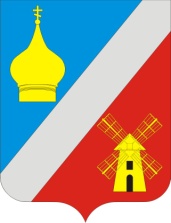 АДМИНИСТРАЦИЯФедоровского сельского поселенияНеклиновского района Ростовской областиРАСПОРЯЖЕНИЕс. Федоровка Руководствуясь Земельным кодексом РФ № 136-ФЗ от 25.10.2001 года, ст. 17.1 Федерального закона от 26.07.2006 года № 135-ФЗ «О защите конкуренции», решением Собрания депутатов Федоровского сельского поселения от 06.04.2015 года № 109 «Об утверждении Положения «Об определении порядка управления и распоряжения земельными участками на территории Федоровского сельского поселения», в связи с необходимостью уточнения:Приложение № 1к распоряжению  Администрации Федоровского сельского поселения от 14 мая 2015г. № 35 изложить в следующе редакции:«                                       СОСТАВкомиссии по проведению торгов (аукционов, конкурсов)по продаже земельных участков, права на заключение договоров аренды таких земельных участков муниципального образования «Федоровского сельского поселения»»          2. Настоящее распоряжение вступает в силу с момента его официального опубликования (обнародования).         3.  Контроль за исполнением распоряжения оставляю за собой.Глава Федоровскогосельского поселения						В.Н. Гринченко«17» февраля 2016 г.                                                                      №  10О внесении изменений в распоряжение Администрации Федоровского сельского поселения от 14.05.2015г. № 35 «О создании комиссии по проведению торгов (аукционов, конкурсов) по продаже земельных участков, права на заключение договоров аренды таких земельных участков муниципального образования «Федоровское сельское поселение» Неклиновского района Ростовской области»ФИОДолжностьГринченко Владимир Николаевич- председатель комиссииГлава Администрации Федоровского сельского поселенияЖелезняк Лилия Николаевна- секретарь комиссииВедущий специалист Администрации Федоровского сельского поселенияЧлены комиссииЧлены комиссииШапошникова Наталья ЮрьевнаГлавный архитектор Администрации Неклиновского районаМорец Галина Николаевна Начальник отдела муниципального имущества и земельных отношенийКондратюк Светлана Дмитриевна Главный специалист — юрист Управления сельского хозяйстваДыгай Ирина Владимировна Ведущий специалист отдела муниципального имущества и земельных отношений